Istruzioni richiesta registrazione nuovi servizi IOServiceIntroduzioneIl presente documento indica le corrette modalità per ottenere la registrazione di nuovi servizi sul backoffice di AppIO che consentano l’invio di messaggi sfruttando le funzioni di gateway di IOService.L’ente che intenda avvalersi di uno o più dei servizi regionali Cohesion ID, IOService, MPay deve avere preventivamente aderito al servizio mediante sottoscrizione di apposita convenzione che regola l’erogazione dei servizi. Per le modalità di adesione al servizio si rimanda a quanto specificato nel documento “Istruzioni adesione IOSerce e invio convenzione tramite piattaforma procedimarche”.Si ricorda che è sempre possibile sottoscrivere nuovamente la convenzione quando si rendesse necessario aggiungere o modificare i servizi in essa previsti un momento successivo. La registrazione di nuovi servizi richiede che vengano fornite delle informazioni di dettaglio secondo lo schema definito nel file Parametri nuovi servizi. Il file contiene al suo interno le istruzioni di compilazione. La richiesta di registrazione di nuovi servizi deve essere eseguita compilando l’apposito Modulo registrazione servizi che va sottoscritto digitalmente ed inviato alla Regione Marche unitamente al file Parametri nuovi servizi compilato esclusivamente utilizzando la procedura descritta in questo documento avviabile al link seguente:https://procedimenti.regione.marche.it/Pratiche/Avvia/13918Compilazione dati e upload fileVi verranno richieste alcune informazioni necessarie per il corretto inoltro dei documenti.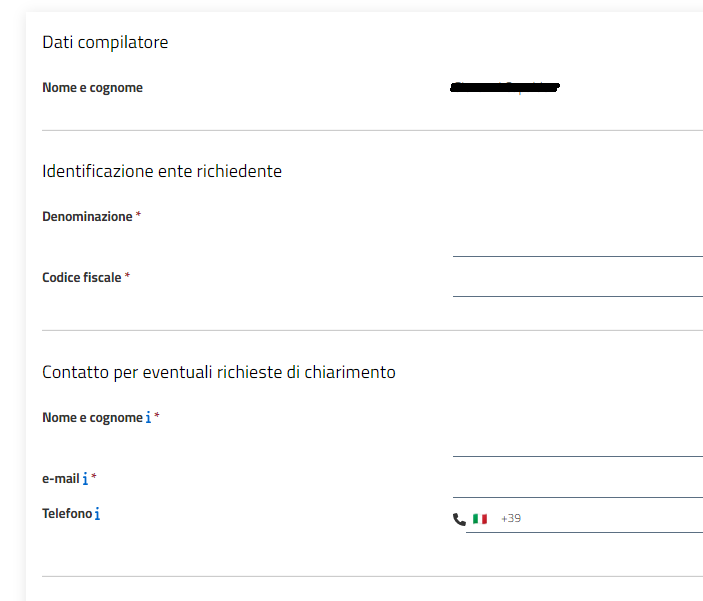 Vi verrà riproposto nella sezione “Modulistica” l’URL del modello dal quale potrete scaricare se non lo avete già fatto il Modulo registrazione servizi  e il file Parametri nuovi servizi. Se avete già provveduto alla loro compilazione non ne avrete bisogno, in caso contrario potete accedere al modulo di compilazione on-line anche da qui e procedere alla loro compilazione.In ogni caso una volta completata la compilazione salvate i file su una cartella del vostro PC.ATTENZIONE: Il Modulo registrazione servizi una volta compilato deve essere sottoscritto digitalmente dal legale rappresentante dell’ente o da altro soggetto autorizzato. Non è necessario sottoscrivere digitalmente il file Parametri nuovi servizi.La sottoscrizione può avvenire indifferentemente in una delle 2 diverse modalità alternative descritte nel seguito.Firma digitale dal proprio computerFirma digitale sul sistema PROCEDIMARCHE (calamaio)Firma digitale - dal proprio computerSe si sceglie di firmare digitalmente dal proprio computer sarà necessario:utilizzare il vostro abituale programma di sottoscrizione installato sul vostro computer e procedere alla sottoscrizione del modello di convenzione;salvare il file pdf sottoscritto digitalmente su una cartella del proprio computer;effettuare le seguenti operazioni sul sistema PROCEDIMARCHE.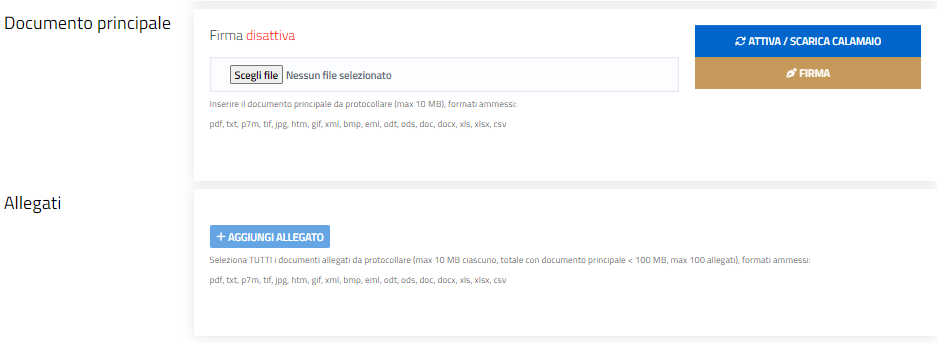 A questo punto si può andare alla fase: Invio del questionario.Firma digitale – usando la funzione calamaio di PROCEDIMARCHESe si sceglie di firmare digitalmente attraverso il sistema PROCEDIMARCHE effettuare le seguenti operazioni:Questo sistema è disponibile SOLAMENTE ai sottoscrittori che hanno a disposizione un TOKEN di firma; se il sottoscrittore ha a disposizione un dispositivo di firma OTP la funzionalità non è disponibile (pertanto occorre optare per la firma digitale dal proprio computer, utilizzando il vostro abituale programma di sottoscrizione)effettuare le seguenti operazioni sul sistema PROCEDIMARCHEVi viene proposto di scaricare un componente di nome “Calamaio.jnlp” che dovete Conservare/Salvare ed EseguireSi aprono le seguenti finestre consentendone l’esecuzione cliccando su “Esegui”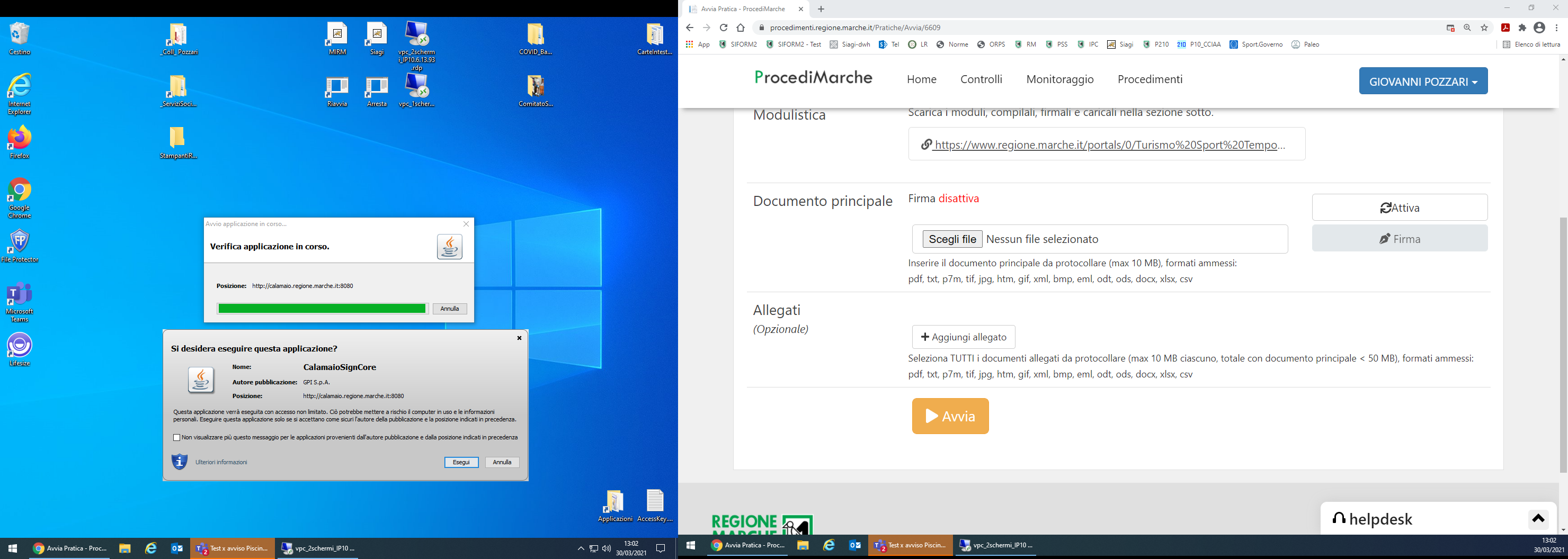 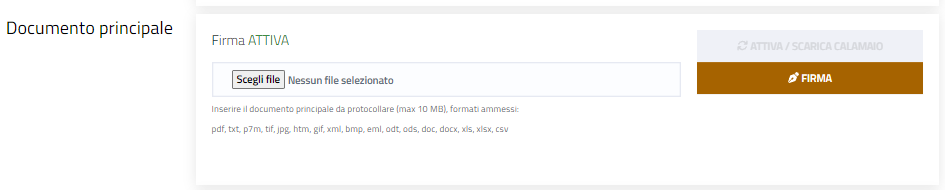 Se il dispositivo di firma viene riconosciuto viene proposta la seguente finestra: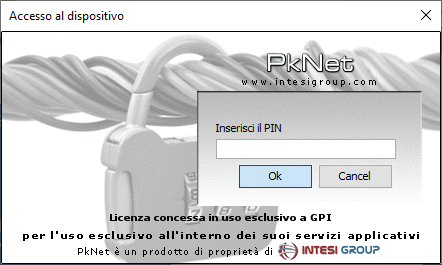 Se la procedura di firma è andata a buon fine il sistema PROCEDIMARCHE segnala 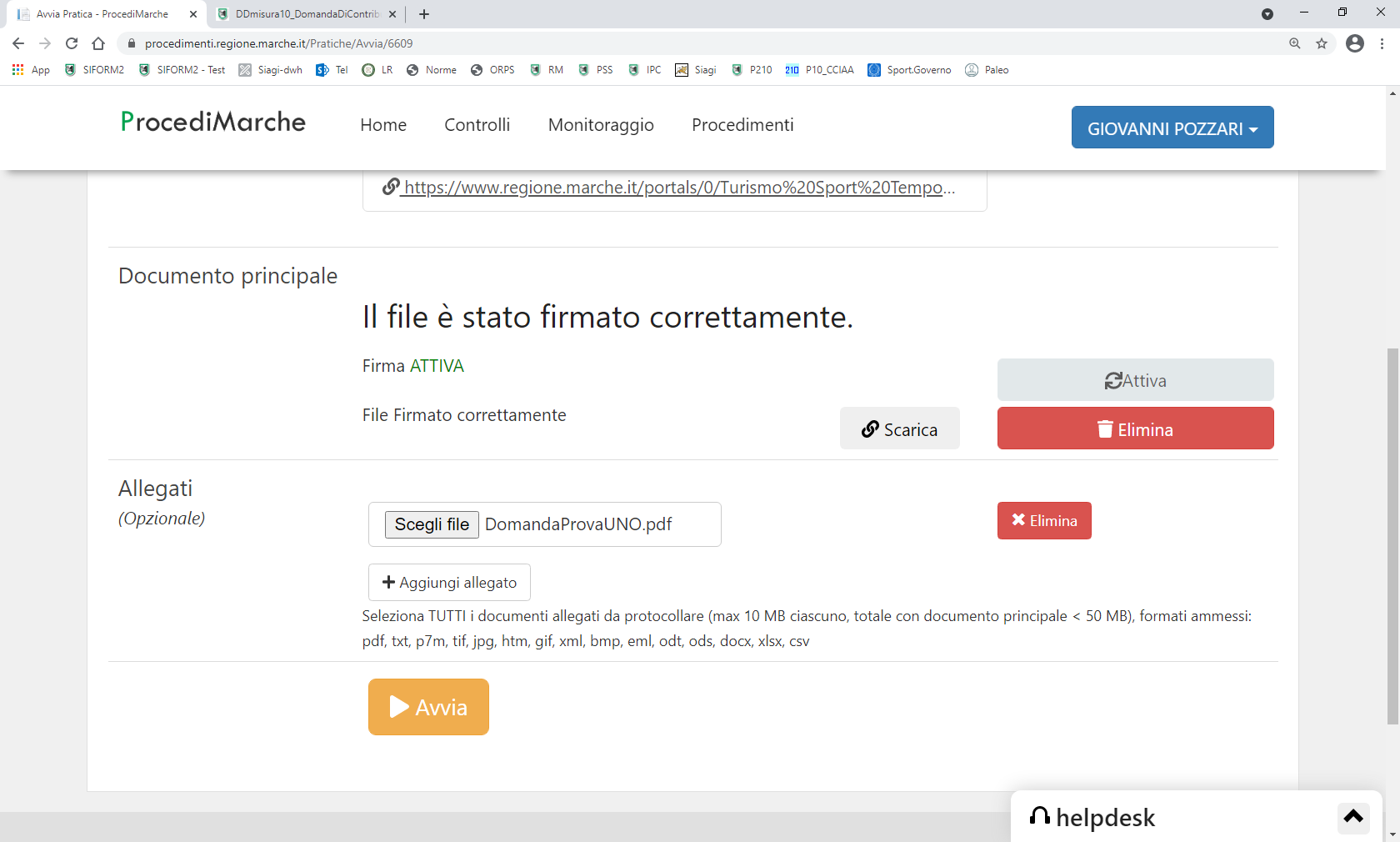 Invio finaleCompletate le fasi precedenti e avendo caricato il file firmato digitalmente in una delle 2 modalità possibili, potete procedere all’INVIO DELLA DOMANDA cliccando sul pulsante “Avvia”. 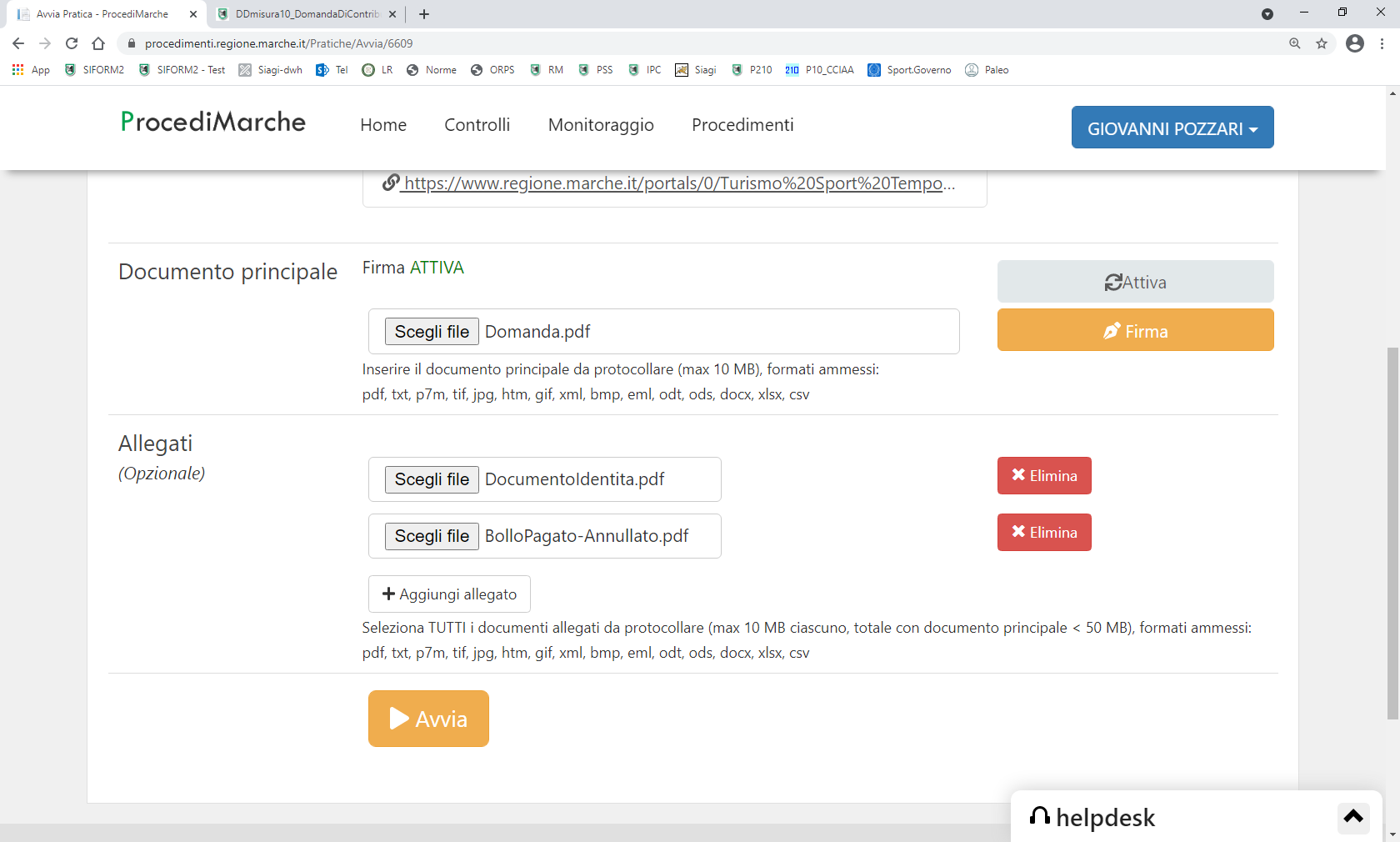 N.B.se avete adottato la modalità di Firma digitale dal proprio computer potete procedere anche se manca la scritta in verde ATTIVA, questa è rilevante solo se state utilizzando Calamaio.Verifica esito dell’invioL’esito dell’operazione è dimostrato dalla pagina del sistema PROCEDIMARCHE all’interno della quale sono indicate tutte le istanze inviate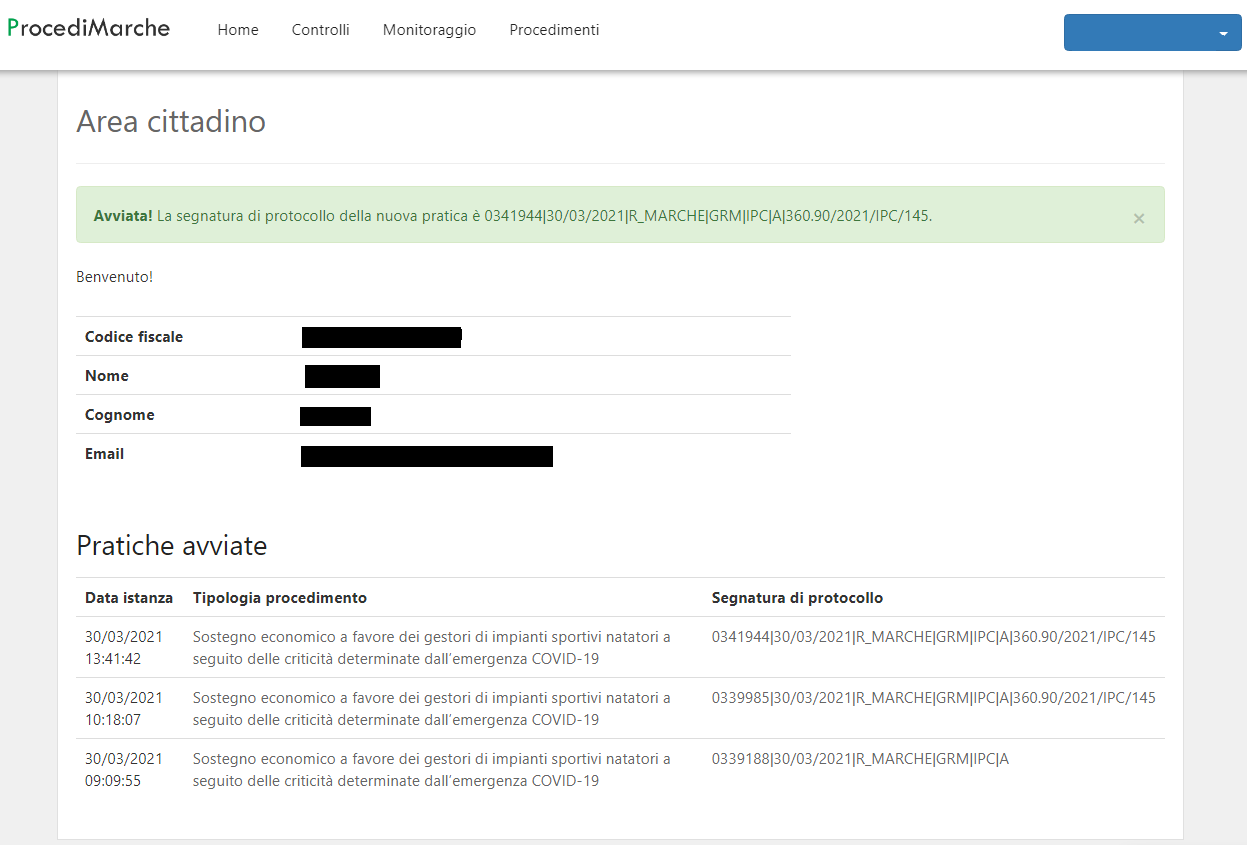 